Русский язык, 10-11 класс, ФГОС, базовый уровеньВыпускник на базовом уровне получит возможность научиться:–распознавать уровни и единицы языка в предъявленном тексте и видеть взаимосвязь между ними;–анализировать при оценке собственной и чужой речи языковые средства, использованные в тексте, с точки зрения правильности, точности и уместности их употребления;–комментировать авторские высказывания на различные темы (в том числе о богатстве и выразительности русского языка);–отличать язык художественной литературы от других разновидностей современного русского языка;–использовать синонимические ресурсы русского языка для более точного выражения мысли и усиления выразительности речи;–иметь представление об историческом развитии русского языка и истории русского языкознания;–выражать согласие или несогласие с мнением собеседника в соответствии с правилами ведения диалогической речи;–дифференцировать главную и второстепенную информацию, известную и неизвестную информацию в прослушанном тексте;–проводить самостоятельный поиск текстовой и нетекстовой информации, отбирать и анализировать полученную информацию;–сохранять стилевое единство при создании текста заданного функционального стиля;–владеть умениями информационно перерабатывать прочитанные и прослушанные тексты и представлять их в виде тезисов, конспектов, аннотаций, рефератов;–создавать отзывы и рецензии на предложенный текст;–соблюдать культуру чтения, говорения, аудирования и письма;–соблюдать культуру научного и делового общения в устной и письменной форме, в том числе при обсуждении дискуссионных проблем;–соблюдать нормы речевого поведения в разговорной речи, а также в учебно-научной и официально-деловой сферах общения;–осуществлять речевой самоконтроль;–совершенствовать орфографические и пунктуационные умения и навыки на основе знаний о нормах русского литературного языка;–использовать основные нормативные словари и справочники для расширения словарного запаса и спектра используемых языковых средств;–оценивать эстетическую сторону речевого высказывания при анализе текстов (в том числе художественной литературы).Содержание курса В целях подготовки обучающихся к будущей профессиональной деятельности при изучении учебного предмета «Русский язык» особое внимание уделяется способности выпускника соблюдать культуру научного и делового общения, причем не только в письменной, но и в устной форме. При разработке рабочей программы по учебному предмету «Русский язык» на основе ПООП СОО необходимо обеспечить оптимальное соотношение между теоретическим изучением языка и формированием практических речевых навыков с целью достижения заявленных предметных результатов. Базовый уровеньЯзык. Общие сведения о языке. Основные разделы науки о языке Язык как система. Основные уровни языка. Взаимосвязь различных единиц и уровней языка.Язык и общество. Язык и культура. Язык и история народа. Русский язык в Российской Федерации и в современном мире: в международном общении, в межнациональном общении. Формы существования русского национального языка (литературный язык, просторечие, народные говоры, профессиональные разновидности, жаргон, арго). Активные процессы в русском языке на современном этапе. Взаимообогащение языков как результат взаимодействия национальных культур. Проблемы экологии языка.Историческое развитие русского языка. Выдающиеся отечественные лингвисты.Речь. Речевое общение Речь как деятельность. Виды речевой деятельности: чтение, аудирование, говорение, письмо.Речевое общение и его основные элементы. Виды речевого общения. Сферы и ситуации речевого общения. Компоненты речевой ситуации. Монологическая и диалогическая речь. Развитие навыков монологической и диалогической речи.Создание устных и письменных монологических и диалогических высказываний различных типов и жанров в научной, социально-культурной и деловой сферах общения. Овладение опытом речевого поведения в официальных и неофициальных ситуациях общения, ситуациях межкультурного общения. Функциональная стилистика как учение о функционально-стилистической дифференциации языка. Функциональные стили (научный, официально-деловой, публицистический), разговорная речь и язык художественной литературы как разновидности современного русского языка. Сфера употребления, типичные ситуации речевого общения, задачи речи, языковые средства, характерные для разговорного языка, научного, публицистического, официально-делового стилей.Основные жанры научного (доклад, аннотация, статья, тезисы, конспект, рецензия, выписки, реферати др.), публицистического (выступление, статья,интервью, очерк, отзыв и др.), официально-делового (резюме, характеристика, расписка, доверенность и др.) стилей, разговорной речи (рассказ, беседа, спор). Основные виды сочинений. Совершенствование умений и навыков создания текстов разных функционально-смысловых типов, стилей и жанров.Литературный язык и язык художественной литературы. Отличия языка художественной литературы от других разновидностей современного русского языка. Основные признаки художественной речи.Основные изобразительно-выразительные средства языка.Текст. Признаки текста.Виды чтения. Использование различных видов чтения в зависимости от коммуникативной задачи и характера текста.Информационная переработка текста. Виды преобразования текста. Анализ текста с точки зрения наличия в нем явной и скрытой, основной и второстепенной информации.Лингвистический анализ текстов различных функциональных разновидностей языка.Культура речиКультура речи как раздел лингвистики. Основные аспекты культуры речи: нормативный, коммуникативный и этический.Коммуникативная целесообразность, уместность, точность, ясность, выразительность речи. Оценка коммуникативных качеств и эффективности речи. Самоанализ и самооценка на основе наблюдений за собственной речью.Культура видов речевой деятельности –чтения, аудирования, говорения и письма. Культура публичной речи. Публичное выступление: выбор темы, определение цели, поиск материала. Композиция публичного выступления. Культура научного и делового общения (устная и письменная формы). Особенности речевого этикета в официально-деловой, научной и публицистической сферах общения .Культура разговорной речи. Языковая норма и ее функции. Основные виды языковых норм русского литературного языка: орфоэпические (произносительные и акцентологические), лексические, грамматические (морфологические и синтаксические), стилистические. Орфографические нормы, пунктуационные нормы. Совершенствование орфографических и пунктуационных умений и навыков. Соблюдение норм литературного языка в речевой практике. Уместность использования языковых средств в речевом высказывании. Нормативные словари современного русского языка и лингвистические справочники; их использование. Планируемые результаты изучения курса русского языка в 10-11 классах. Результаты базового уровня ориентированы на общую функциональную грамотность, получение компетентностей для повседневной жизни и общего развития. Эта группа результатов предполагает: –понимание предмета, ключевых вопросов и основных составляющих элементов изучаемой предметной области, что обеспечивается не за счет заучивания определений и правил, а посредством моделирования и постановки проблемных вопросов культуры, характерных для данной предметной области;–умение решать основные практические задачи, характерные для использования методов и инструментария данной предметной области;–осознание рамок изучаемой предметной области, ограниченности методов и инструментов, типичных связей с некоторыми другими областями знания. 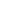 Предметные результаты В результате изучения учебного предмета «Русский язык» на уровне среднего общего образования: Выпускник на базовом уровне научится:–использовать языковые средства адекватно цели общения и речевой ситуации;–использовать знания о формах русского языка (литературный язык, просторечие, народные говоры, профессиональные разновидности, жаргон, арго) при создании текстов;–создавать устные и письменные высказывания, монологические и диалогические тексты определенной функционально-смысловой принадлежности (описание, повествование, рассуждение) и определенных жанров (тезисы, конспекты, выступления, лекции, отчеты, сообщения, аннотации, рефераты, доклады, сочинения);–выстраивать композицию текста, используя знания о его структурных элементах;–подбирать и использовать языковые средства в зависимости от типа текста и выбранного профиля обучения;–правильно использовать лексические и грамматические средства связи предложений при построении текста;–создавать устные и письменные тексты разных жанров в соответствии с функционально-стилевой принадлежностью текста;–сознательно использовать изобразительно-выразительные средства языка при создании текста в соответствии с выбранным профилем обучения;–использовать при работе с текстом разные виды чтения (поисковое, просмотровое, ознакомительное, изучающее, реферативное) и аудирования (с полным пониманием текста, с пониманием основного содержания, с выборочным извлечением информации);–анализировать текст с точки зрения наличия в нем явной и скрытой, основной и второстепенной информации, определять его тему, проблему и основную мысль;–извлекать необходимую информацию из различных источников и переводить ее в текстовый формат;–преобразовывать текст в другие виды передачи информации;–выбирать тему, определять цель и подбирать материал для публичного выступления;–соблюдать культуру публичной речи;–соблюдать в речевой практике основные орфоэпические, лексические, грамматические, стилистические, орфографические и пунктуационные нормы русского литературного языка;–оценивать собственную и чужую речь с позиции соответствия языковым нормам;–использовать основные нормативные словари и справочники для оценки устных и письменных высказываний с точки зрения соответствия языковым нормам.Выпускник на базовом уровне получит возможность научиться:–распознавать уровни и единицы языка в предъявленном тексте и видеть взаимосвязь между ними;–анализировать при оценке собственной и чужой речи языковые средства, использованные в тексте, с точки зрения правильности, точности и уместности их употребления;–комментировать авторские высказывания на различные темы (в том числе о богатстве и выразительности русского языка);–отличать язык художественной литературы от других разновидностей современного русского языка;–использовать синонимические ресурсы русского языка для более точного выражения мысли и усиления выразительности речи;–иметь представление об историческом развитии русского языка и истории русского языкознания;–выражать согласие или несогласие с мнением собеседника в соответствии с правилами ведения диалогической речи;–дифференцировать главную и второстепенную информацию, известную и неизвестную информацию в прослушанном тексте;–проводить самостоятельный поиск текстовой и нетекстовой информации, отбирать и анализировать полученную информацию;–сохранять стилевое единство при создании текста заданного функционального стиля;–владеть умениями информационно перерабатывать прочитанные и прослушанные тексты и представлять их в виде тезисов, конспектов, аннотаций, рефератов;–создавать отзывы и рецензии на предложенный текст;–соблюдать культуру чтения, говорения, аудирования и письма;–соблюдать культуру научного и делового общения в устной и письменной форме, в том числе при обсуждении дискуссионных проблем;–соблюдать нормы речевого поведения в разговорной речи, а также в учебно-научной и официально-деловой сферах общения;–осуществлять речевой самоконтроль;–совершенствовать орфографические и пунктуационные умения и навыки на основе знаний о нормах русского литературного языка;–использовать основные нормативные словари и справочники для расширения словарного запаса и спектра используемых языковых средств;–оценивать эстетическую сторону речевого высказывания при анализе текстов (в том числе художественной литературы).